 1.	Check service information for the exact procedures to follow when testing and servicing the auxiliary (12 volt) battery used in a hybrid or electric vehicle. (describe):	______________________________________________________________________________	______________________________________________________________________________	______________________________________________________________________________ 2.	What type of battery is used (from service information or from the decals on the battery)? ____ Flooded lead-acid battery ____ Absorbed glass mat (AGM) battery 3.	What is the specified charging equipment or procedure?  	__________________________________________________________________________________________________________________________________________________________________________________________________________________________________________ 4. 	NOTE:  AGM batteries require special battery chargers that can supply a low amperage charging rate at a voltage level of less than a conventional battery charger.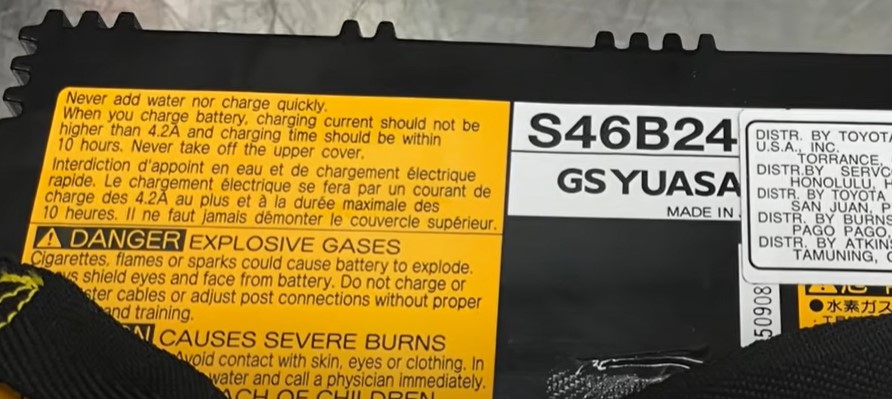 